Verklaring gedragscode THOR Gouderak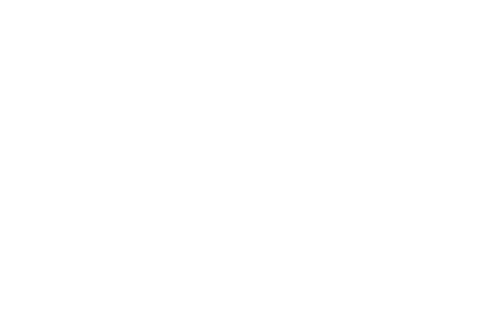 Ouder/trainer/vrijwilliger/lidThor Gouderak is een club van ons allemaal. Wij willen eraan bijdragen dat onze leden met plezier kunnen sporten en zich verder kunnen ontwikkelen. Op een positieve en prettige manier met elkaar omgaan vinden wij belangrijk. THOR Gouderak wil actief werken aan de bewustwording bij spelers, begeleiders, trainers en ouders/verzorgers op dit vlak. THOR Gouderak moet een ontmoetingsplaats zijn en blijven waar sporters gezamenlijk met plezier en voldoening kunnen sporten.Om dit te bereiken, is het logisch dat wij ons aan enkele regels houden. THOR Gouderak heeft een gedragscode opgesteld die hier bij kan helpen. Het bestuur en de commissies dragen deze code actief uit. Wij verwachten dat (elke ouder/trainer) de regels naleeft.Ik heb kennis genomen van de gedragscode van THOR Gouderak en zal deze naleven.Naam: ………………………………………………………………………………………………Datum:……………………………………………………………………………………………....Handtekening:………………………………………………………………………………………